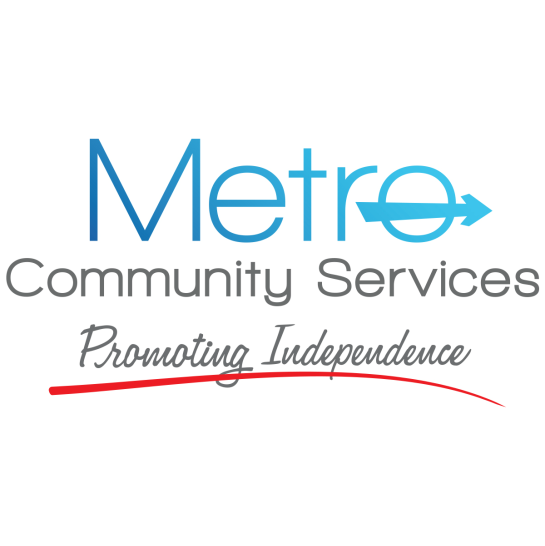 EMPLOYMENT APPLICATIONAPPLICANT INFORMATIONAPPLICANT INFORMATIONAPPLICANT INFORMATIONAPPLICANT INFORMATIONAPPLICANT INFORMATIONAPPLICANT INFORMATIONAPPLICANT INFORMATIONAPPLICANT INFORMATIONLast Name:First: First: First: M.I.M.I.M.I.Date:Street Address:Street Address:Street Address:Street Address:Apartment/Unit #Apartment/Unit #Apartment/Unit #Apartment/Unit #City:State:State:State:Zip:Zip:Zip:Zip:Phone:Email Address:Email Address:Email Address:Email Address:Email Address:Email Address:Email Address:Date Available:Soc. Sec. #:Soc. Sec. #:Soc. Sec. #:Soc. Sec. #:Soc. Sec. #:Desired Salary:Desired Salary:Position Applied for:Position Applied for:Position Applied for:Position Applied for:Position Applied for:Position Applied for:Position Applied for:Position Applied for:Are you a citizen of the U.S.?   (   ) Yes   (   ) NoAre you a citizen of the U.S.?   (   ) Yes   (   ) NoAre you a citizen of the U.S.?   (   ) Yes   (   ) NoIf no, are you authorized to work in the U.S.?   (   ) Yes   (   ) NoIf no, are you authorized to work in the U.S.?   (   ) Yes   (   ) NoIf no, are you authorized to work in the U.S.?   (   ) Yes   (   ) NoIf no, are you authorized to work in the U.S.?   (   ) Yes   (   ) NoIf no, are you authorized to work in the U.S.?   (   ) Yes   (   ) NoDriver’s License #:Driver’s License #:Expiration Date:Expiration Date:Expiration Date:State Issued:State Issued:State Issued:Have you ever worked for this company?      (   ) Yes   (   ) No    If so, when?Have you ever worked for this company?      (   ) Yes   (   ) No    If so, when?Have you ever worked for this company?      (   ) Yes   (   ) No    If so, when?Have you ever worked for this company?      (   ) Yes   (   ) No    If so, when?Have you ever worked for this company?      (   ) Yes   (   ) No    If so, when?Have you ever worked for this company?      (   ) Yes   (   ) No    If so, when?Have you ever worked for this company?      (   ) Yes   (   ) No    If so, when?Have you ever worked for this company?      (   ) Yes   (   ) No    If so, when?Have you ever been convicted of a felony?   (   ) Yes   (   ) No    If yes, explainHave you ever been convicted of a felony?   (   ) Yes   (   ) No    If yes, explainHave you ever been convicted of a felony?   (   ) Yes   (   ) No    If yes, explainHave you ever been convicted of a felony?   (   ) Yes   (   ) No    If yes, explainHave you ever been convicted of a felony?   (   ) Yes   (   ) No    If yes, explainHave you ever been convicted of a felony?   (   ) Yes   (   ) No    If yes, explainHave you ever been convicted of a felony?   (   ) Yes   (   ) No    If yes, explainHave you ever been convicted of a felony?   (   ) Yes   (   ) No    If yes, explainEDUCATIONEDUCATIONEDUCATIONEDUCATIONHigh School:High School:Address:Address:From:                          To:Did you graduate?  (   ) Yes   (   ) NoDid you graduate?  (   ) Yes   (   ) NoDegree:College:College:Address:Address:From:                          To:Did you graduate?  (   ) Yes   (   ) NoDid you graduate?  (   ) Yes   (   ) NoDegree:Other:Other:Address:Address:From:                           To:Did you graduate?  (   ) Yes   (   ) NoDid you graduate?  (   ) Yes   (   ) NoDegree:MILITARY SERVICEMILITARY SERVICEBranch:From:                         To:Rank at Discharge:Type of Discharge:If other than honorable, explain:If other than honorable, explain:PREVIOUS EMPLOYMENTPREVIOUS EMPLOYMENTPREVIOUS EMPLOYMENTPREVIOUS EMPLOYMENTCompany:Company:Phone:  (     )Phone:  (     )Address:Address:Supervisor:Supervisor:Job Title:StartingSalary:EndingSalary:EndingSalary:Responsibilities:Responsibilities:Responsibilities:Responsibilities:From:                        To:Reason for Leaving:Reason for Leaving:Reason for Leaving:May we contact your previous supervisor for a reference:  (   ) Yes   (   ) No May we contact your previous supervisor for a reference:  (   ) Yes   (   ) No May we contact your previous supervisor for a reference:  (   ) Yes   (   ) No May we contact your previous supervisor for a reference:  (   ) Yes   (   ) No Company:Company:Phone:  (     )Phone:  (     )Address:Address:Supervisor:Supervisor:Job Title:StartingSalary:EndingSalary:EndingSalary:Responsibilities:Responsibilities:Responsibilities:Responsibilities:From:                        To:Reason for Leaving:Reason for Leaving:Reason for Leaving:May we contact your previous supervisor for a reference:  (   ) Yes   (   ) NoMay we contact your previous supervisor for a reference:  (   ) Yes   (   ) NoMay we contact your previous supervisor for a reference:  (   ) Yes   (   ) NoMay we contact your previous supervisor for a reference:  (   ) Yes   (   ) NoCompany:Company:Phone:  (     )Phone:  (     )Address:Address:Supervisor:Supervisor:Job Title:StartingSalary:StartingSalary:EndingSalary:Responsibilities:Responsibilities:Responsibilities:Responsibilities:From:                        To:Reason for Leaving:Reason for Leaving:Reason for Leaving:May we contact your previous supervisor for a reference:  (   ) Yes   (   ) NoMay we contact your previous supervisor for a reference:  (   ) Yes   (   ) NoMay we contact your previous supervisor for a reference:  (   ) Yes   (   ) NoMay we contact your previous supervisor for a reference:  (   ) Yes   (   ) NoREFERENCES  (Please list 3 professional references)REFERENCES  (Please list 3 professional references)1)  Full Name:Relationship:     Company:Phone: (     )      Address:     Address:2)  Full Name:Relationship:     Company:Phone: (     )      Address:     Address:3)  Full Name:Relationship:     Company:Phone: (     )      Address:     Address:DISCLAIMER AND SIGNATUREDISCLAIMER AND SIGNATUREI certify that my answers are true and complete to the best of my knowledge.  If this application leads to employment, I understand that false or misleading information in my application or interview may result in my release.I certify that my answers are true and complete to the best of my knowledge.  If this application leads to employment, I understand that false or misleading information in my application or interview may result in my release.Signature:Date: